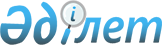 Об определении перечня должностей специалистов в области социального обеспечения, образования и культуры, являющихся гражданскими служащими и работающих в сельской местности
					
			Утративший силу
			
			
		
					Постановление акимата Есильского района Акмолинской области от 23 января 2014 года № а-1/10. Зарегистрировано Департаментом юстиции Акмолинской области 17 февраля 2014 года № 4007. Утратило силу постановлением акимата Есильского района Акмолинской области от 15 апреля 2015 года № а-4/151      Сноска. Утратило силу постановлением акимата Есильского района Акмолинской области от 15.04.2015 № а-4/151 (вводится в действие со дня официального опубликования).      Примечание РЦПИ.

      В тексте документа сохранена пунктуация и орфография оригинала.      Сноска. Постановление с изменением, внесенным постановлением акимата Есильского района Акмолинской области от 11.12.2014 № а-12/484 (вводится в действие со дня официального опубликования).

      В соответствии со статьями 18, 238 Трудового кодекса Республики Казахстан от 15 мая 2007 года, Законом Республики Казахстан от 23 января 2001 года «О местном государственном управлении и самоуправлении в Республике Казахстан», на основании решения Есильского районного маслихата от 27 декабря 2013 года № 27/9 «О согласовании перечня должностей специалистов социального обеспечения, образования и культуры, работающих в сельской местности», акимат Есильского района ПОСТАНОВЛЯЕТ:



      1. Определить перечень должностей специалистов в области социального обеспечения, образования и культуры, являющихся гражданскими служащими и работающих в сельской местности, согласно приложению.



      2. Контроль за исполнением настоящего постановления акимата Есильского района возложить на заместителя акима Есильского района Агымбаеву С.К.



      3. Настоящее постановление вступает в силу со дня государственной регистрации в Департаменте юстиции Акмолинской области и вводится в действие со дня официального опубликования.      Аким района                                К.Рахметов      «СОГЛАСОВАНО»      Секретарь Есильского

      районного маслихата

      Кудабаев Серик Салимгереевич

Приложение      

к постановлению акимата

Есильского района   

от 23 января 2014   

года № а-1/10     

Перечень должностей специалистов в области социального обеспечения, образования и культуры, являющихся гражданскими служащими и работающих в сельской местности

      1. Должности специалистов социального обеспечения:



      1) социальный работник по уходу;



      2) индивидуальный помощник.



      2. Должности специалистов образования:



      1) руководитель и заместитель руководителя государственного учреждения, казенного предприятия;



      2) учителя всех специальностей;



      3) воспитатель;



      4) методист;



      5) музыкальный руководитель;



      6) художественный руководитель;



      7) педагог-психолог;



      8) логопед;



      9) старший вожатый;



      10) преподаватель-организатор начальной военной подготовки;



      11) заведующий библиотекой;



      12) библиотекарь;



      13) медицинская сестра;



      14) диетическая сестра;



      15) социальный педагог;



      16) руководитель дворового клуба.



      3. Должности специалистов культуры:



      1) заведующий клубом;



      2) библиотекарь;



      3) аккомпаниатор;



      4) работник по культурно-досуговой деятельности;



      5) музыкальный оператор;



      6) музыкальный руководитель.
					© 2012. РГП на ПХВ «Институт законодательства и правовой информации Республики Казахстан» Министерства юстиции Республики Казахстан
				